 NATIONAL 2 				APRIL 2017 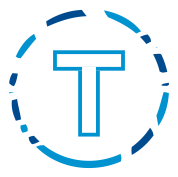  NATIONAL 2			MAY 2017  NATIONAL 2			JUNE 2017 SUNDAYMONDAYTUESDAYWEDNESDAYTHURSDAYFRIDAYSATURDAY1SWIM-A-THON8:00-10:00am SOCIAL MEDIA PRESENTATION  236:00-7:30am UT (weights) 5:00 -7:00pm UT45:00 -7:00pm UT55:30-7:30am UT 5:00-7:00pm UT 64:00-6:00 pm UT75:30-7:30am UT *selection5:00 -7:00pm UT86:00-8:00am UT8:30-10:00am Knox9105:30-7:30am UT(no weights) 5:00 -7:00pm UT115:00 -7:00pm UT125:30-7:30am UT 5:00-7:00pm UT135:00-7:00pm UT14GOOD FRIDAYOFF  15 6:00-8:00am UT8:30-10:00am Knox1617AM OFF5:30-7:30 pm Hav185:00 -7:00pm UT195:30-7:30am UT 5:00-7:00pm UT205:00-7:00pm UT EASTERN CANADIAN CHAMPIONSHIPS 215:30-7:30am UT EASTERN CANADIAN CHAMPIONSHIPS226:00-8:00am UT8:30-10:00am KnoxEASTERN CANADIAN CHAMPIONSHIPS23EASTERN CANADIAN CHAMPIONSHIPS245:30-7:30am UT(no weights) 5:00-7:00pm UT Eastern Swimmers Off 255:00 -7:00pm UT265:30-7:30am UT 5:00-7:00pm UT274:00-6:00 pm UT28JOHN GROOTVELD SR. 29JOHN GROOTVELD SR.30SUNDAYMONDAYTUESDAYWEDNESDAYTHURSDAYFRIDAYSATURDAY15:30-7:30am UT (swim)4:30 -7:00pm UT25:00 -7:00pm UT35:30-7:30am UT 4:00-6:00pm UT44:00-6:00 pm UT55:30-7:30am UT 5:00-7:00 pm UT*selection66:00-8:00am UTdl TBA786:00-7:30am UT (weights) 4:30 -7:00pm UT95:00 -7:00pm UT105:30-7:30am UT 4:00-6:00pm UT114:00-6:00 pm UT125:30-7:30am UT 5:00-7:00 pm UT*selection136:00-8:00am UTdl TBA14156:00-7:30am UT (weights) 4:30 -7:00pm UT165:00 -7:00pm UT175:30-7:30am UT 4:00-6:00pm UT184:00-6:00 pm UT19HICKEN INTERNATIONAL20HICKEN INTERNATIONAL2122VICTORIA DAY OFF  235:00 -7:00pm UT245:30-7:30am UT 4:00-6:00pm UT254:00-6:00 pm UT265:30-7:30am UT 5:00-7:00 pm UT*selection276:00-8:00am UT8:30-10:00am Knox28296:00-7:30am UT (weights) 4:30 -7:00pm UT305:00 -7:00pm UT315:30-7:30am UT 4:00-6:00pm UTSUNDAYMONDAYTUESDAYWEDNESDAYTHURSDAYFRIDAYSATURDAY1AGE GROUP INTERNATIONAL 2AGE GROUP INTERNATIONAL3AGE GROUP INTERNATIONAL4AGE GROUP INTERNATIONAL5OFF 65:00 -7:00pm UT75:30-7:30am UT 4:00-6:00pm UT84:00-6:00 pm UT95:30-7:30am UT 5:00-7:00 pm UT*selection106:00-8:00am UT8:30-10:00am Knox11126:00-7:30am UT (weights) 5:00 -7:00pm UT135:00 -7:00pm UT145:30-7:30am UT 4:00-6:00pm UT154:00-6:00 pm UT165:30-7:30am UT 5:00-7:00 pm UT*selection176:00-8:00am UT8:30-10:00am Knox18196:00-7:30am UT (weights) 5:00 -7:00pm UT205:00 -7:00pm UT215:30-7:30am UT 4:00-6:00pm UT224:00-6:00 pm UT235:30-7:30am UT 5:00-7:00 pm UT*selection246:00-8:00am UT8:30-10:00am Knox25266:00-7:30am UT (weights) 5:00 -7:00pm UT275:00 -7:00pm UT285:30-7:30am UT 4:00-6:00pm UT29PROVINCIALS30PROVINCIALS